上 海 建 桥 学 院_创新创业训练项目_课程教案周次 1  第1次课   学时2                教案撰写人 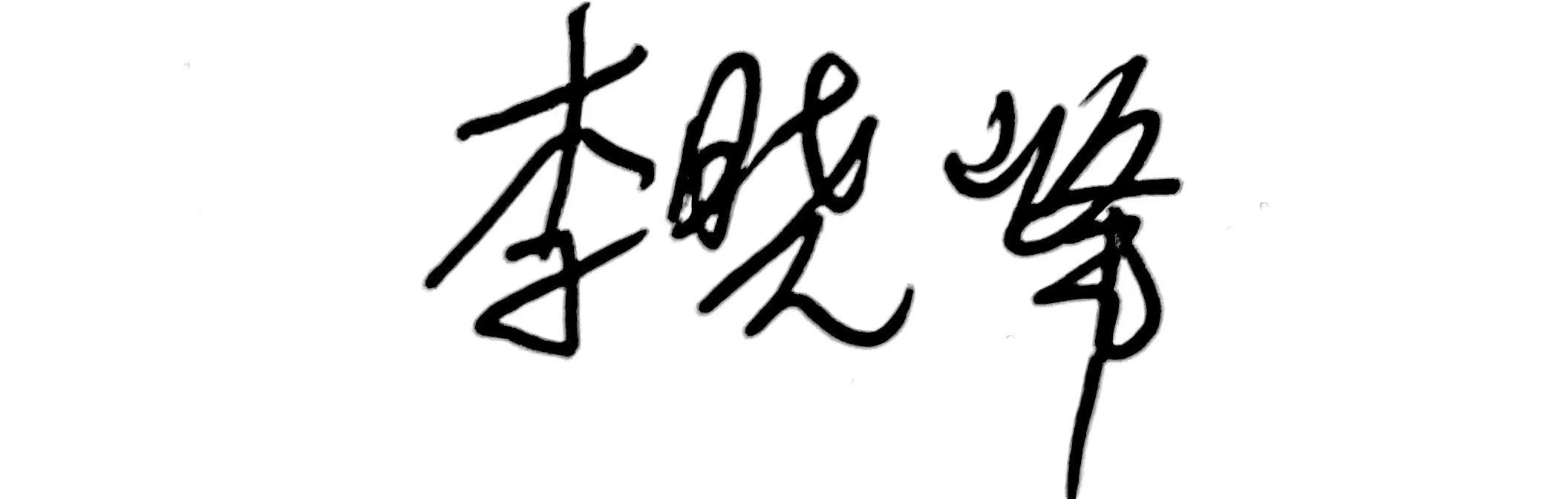 上 海 建 桥 学 院_创新创业训练项目_课程教案周次 2  第2次课   学时2                教案撰写人 上 海 建 桥 学 院_创新创业训练项目_课程教案周次 3  第3次课   学时2                教案撰写人 上 海 建 桥 学 院_创新创业训练项目_课程教案周次 4  第4次课   学时2                教案撰写人 上 海 建 桥 学 院_创新创业训练项目_课程教案周次 5  第5次课   学时2                教案撰写人 上 海 建 桥 学 院_创新创业训练项目_课程教案周次 6  第6次课   学时2                教案撰写人上 海 建 桥 学 院_创新创业训练项目_课程教案周次 7  第7次课   学时2                教案撰写人课程单元名称1.创业概述1.创业概述本次授课目的与要求本次课主要是要学生对于创业的基本概念和目前我国的创业环境政策有基本了解，增强学生的创业意识和对国家政策的理解。本次授课目的与要求本次课主要是要学生对于创业的基本概念和目前我国的创业环境政策有基本了解，增强学生的创业意识和对国家政策的理解。本次授课目的与要求本次课主要是要学生对于创业的基本概念和目前我国的创业环境政策有基本了解，增强学生的创业意识和对国家政策的理解。教学设计思路通过理论讲授与视频教学，案例教学及模拟实践相结合的方式，让学生理论结合实际，增强其理论知识水平和实践能力。教学设计思路通过理论讲授与视频教学，案例教学及模拟实践相结合的方式，让学生理论结合实际，增强其理论知识水平和实践能力。教学设计思路通过理论讲授与视频教学，案例教学及模拟实践相结合的方式，让学生理论结合实际，增强其理论知识水平和实践能力。本次教学重点与难点重点：理解创业的内涵，特征，要素，过程，类型难点：理解中国当代的创业背景和现状本次教学重点与难点重点：理解创业的内涵，特征，要素，过程，类型难点：理解中国当代的创业背景和现状本次教学重点与难点重点：理解创业的内涵，特征，要素，过程，类型难点：理解中国当代的创业背景和现状教学内容提要及时间分配教学内容提要及时间分配教学方法与手段设计介绍本课程的授课内容和考核方式（20分钟）讲授创业的内涵，特征，要素，过程，类型（25分钟）中国当代的创业背景和现状 （20分钟）结合当代中国创业现状，讲授创业者应该具有的基本素养（25分钟）介绍本课程的授课内容和考核方式（20分钟）讲授创业的内涵，特征，要素，过程，类型（25分钟）中国当代的创业背景和现状 （20分钟）结合当代中国创业现状，讲授创业者应该具有的基本素养（25分钟）讲授讨论多媒体课外复习、预习要求及作业布置复习上课相关内容课外复习、预习要求及作业布置复习上课相关内容课外复习、预习要求及作业布置复习上课相关内容课后反思课程单元名称2.创业准备2.创业准备本次授课目的与要求本次课旨在让学生理解在准备创业前应该要做哪些准备工作，尤其是在创业前期对于创业环境和商业模式要做充分地了解。本次授课目的与要求本次课旨在让学生理解在准备创业前应该要做哪些准备工作，尤其是在创业前期对于创业环境和商业模式要做充分地了解。本次授课目的与要求本次课旨在让学生理解在准备创业前应该要做哪些准备工作，尤其是在创业前期对于创业环境和商业模式要做充分地了解。教学设计思路通过理论讲授与视频教学，案例教学及模拟实践相结合的方式，让学生理论结合实际，增强其理论知识水平和实践能力。教学设计思路通过理论讲授与视频教学，案例教学及模拟实践相结合的方式，让学生理论结合实际，增强其理论知识水平和实践能力。教学设计思路通过理论讲授与视频教学，案例教学及模拟实践相结合的方式，让学生理论结合实际，增强其理论知识水平和实践能力。本次教学重点与难点重点：创业环境的分析，商业模式的设计难点：创业机会的识别与评估，企业的登记注册过程本次教学重点与难点重点：创业环境的分析，商业模式的设计难点：创业机会的识别与评估，企业的登记注册过程本次教学重点与难点重点：创业环境的分析，商业模式的设计难点：创业机会的识别与评估，企业的登记注册过程教学内容提要及时间分配教学内容提要及时间分配教学方法与手段设计创业环境分析的要领（20分钟）创业的识别评估（25分钟）商业模式设计（20分钟）企业登记注册与取得营业执照（20分钟）总结 （5分钟）创业环境分析的要领（20分钟）创业的识别评估（25分钟）商业模式设计（20分钟）企业登记注册与取得营业执照（20分钟）总结 （5分钟）讲授讨论多媒体课外复习、预习要求及作业布置复习上课相关内容课外复习、预习要求及作业布置复习上课相关内容课外复习、预习要求及作业布置复习上课相关内容课后反思课程单元名称3.创业团队的组建和创业资源整合3.创业团队的组建和创业资源整合本次授课目的与要求通过给学生讲授在创业时组建创业团队的重要性，让学生理解在创业过程中，应该注意如何构建自己的团队，培养学生的团队意识。本次授课目的与要求通过给学生讲授在创业时组建创业团队的重要性，让学生理解在创业过程中，应该注意如何构建自己的团队，培养学生的团队意识。本次授课目的与要求通过给学生讲授在创业时组建创业团队的重要性，让学生理解在创业过程中，应该注意如何构建自己的团队，培养学生的团队意识。教学设计思路通过理论讲授与视频教学，案例教学及模拟实践相结合的方式，让学生理论结合实际，增强其理论知识水平和实践能力。教学设计思路通过理论讲授与视频教学，案例教学及模拟实践相结合的方式，让学生理论结合实际，增强其理论知识水平和实践能力。教学设计思路通过理论讲授与视频教学，案例教学及模拟实践相结合的方式，让学生理论结合实际，增强其理论知识水平和实践能力。本次教学重点与难点重点：创业团队的构成要素和类型，创业团队的组建，管理和发展难点：创业资源的分类及整合本次教学重点与难点重点：创业团队的构成要素和类型，创业团队的组建，管理和发展难点：创业资源的分类及整合本次教学重点与难点重点：创业团队的构成要素和类型，创业团队的组建，管理和发展难点：创业资源的分类及整合教学内容提要及时间分配教学内容提要及时间分配教学方法与手段设计1.创业团队组建的特征，原则和团队管理机制（10分钟）2.创业团队的组建模式（10分钟）3.创业团队的组建程序和方法（10分钟）4.创业团队的内部冲突（10分钟）5.创业团队的稳定发展（10分钟）6.创业资源的种类及整合（30分钟）7.总结（10分钟）1.创业团队组建的特征，原则和团队管理机制（10分钟）2.创业团队的组建模式（10分钟）3.创业团队的组建程序和方法（10分钟）4.创业团队的内部冲突（10分钟）5.创业团队的稳定发展（10分钟）6.创业资源的种类及整合（30分钟）7.总结（10分钟）讲授讨论多媒体课外复习、预习要求及作业布置复习上课相关内容课外复习、预习要求及作业布置复习上课相关内容课外复习、预习要求及作业布置复习上课相关内容课后反思课程单元名称4.创业融资4.创业融资本次授课目的与要求通过讲解创业融资的方式与过程，以及融资计划书的写作，让学生对于创业融资有一定程度的理解，从而帮助学生在创业时能够更顺利的解决资金问题。要求学生在上课之前要对国内外的著名融资平台有所了解。本次授课目的与要求通过讲解创业融资的方式与过程，以及融资计划书的写作，让学生对于创业融资有一定程度的理解，从而帮助学生在创业时能够更顺利的解决资金问题。要求学生在上课之前要对国内外的著名融资平台有所了解。本次授课目的与要求通过讲解创业融资的方式与过程，以及融资计划书的写作，让学生对于创业融资有一定程度的理解，从而帮助学生在创业时能够更顺利的解决资金问题。要求学生在上课之前要对国内外的著名融资平台有所了解。教学设计思路通过理论讲授与视频教学，案例教学及模拟实践相结合的方式，让学生理论结合实际，增强其理论知识水平和实践能力。教学设计思路通过理论讲授与视频教学，案例教学及模拟实践相结合的方式，让学生理论结合实际，增强其理论知识水平和实践能力。教学设计思路通过理论讲授与视频教学，案例教学及模拟实践相结合的方式，让学生理论结合实际，增强其理论知识水平和实践能力。本次教学重点与难点重点: 创业融资计划书难点：创业融资的方式与过程本次教学重点与难点重点: 创业融资计划书难点：创业融资的方式与过程本次教学重点与难点重点: 创业融资计划书难点：创业融资的方式与过程教学内容提要及时间分配教学内容提要及时间分配教学方法与手段设计创业融资的渠道与方式(20分钟)创业融资的过程（20分钟）创业融资计划书的撰写讲解（40分钟）总结（10分钟）创业融资的渠道与方式(20分钟)创业融资的过程（20分钟）创业融资计划书的撰写讲解（40分钟）总结（10分钟）讲授讨论多媒体课外复习、预习要求及作业布置复习上课相关内容课外复习、预习要求及作业布置复习上课相关内容课外复习、预习要求及作业布置复习上课相关内容课后反思课程单元名称5.创业计划书5.创业计划书本次授课目的与要求通过对创业计划书的讲解，让学生了解在创业时，如何理清自己的思路，能够系统性的对于自己的创业想法有所认识，从而在创业的道路上更加理性。本次授课目的与要求通过对创业计划书的讲解，让学生了解在创业时，如何理清自己的思路，能够系统性的对于自己的创业想法有所认识，从而在创业的道路上更加理性。本次授课目的与要求通过对创业计划书的讲解，让学生了解在创业时，如何理清自己的思路，能够系统性的对于自己的创业想法有所认识，从而在创业的道路上更加理性。教学设计思路通过理论讲授与视频教学，案例教学及模拟实践相结合的方式，让学生理论结合实际，增强其理论知识水平和实践能力。教学设计思路通过理论讲授与视频教学，案例教学及模拟实践相结合的方式，让学生理论结合实际，增强其理论知识水平和实践能力。教学设计思路通过理论讲授与视频教学，案例教学及模拟实践相结合的方式，让学生理论结合实际，增强其理论知识水平和实践能力。本次教学重点与难点重点：创业计划书的作用和类型难点：创业计划书的内容、写作与展示本次教学重点与难点重点：创业计划书的作用和类型难点：创业计划书的内容、写作与展示本次教学重点与难点重点：创业计划书的作用和类型难点：创业计划书的内容、写作与展示教学内容提要及时间分配教学内容提要及时间分配教学方法与手段设计1.创业计划书的概念和作用，类型(10分钟)2.创业计划书的总体框架（10分钟）3.创业计划书正文的内容架构（30分钟）4.创业计划书的撰写过程（10分钟）5.创业计划书评估“十问”（10分钟）6.创业计划书的展示 （15分钟）总结(5分钟)1.创业计划书的概念和作用，类型(10分钟)2.创业计划书的总体框架（10分钟）3.创业计划书正文的内容架构（30分钟）4.创业计划书的撰写过程（10分钟）5.创业计划书评估“十问”（10分钟）6.创业计划书的展示 （15分钟）总结(5分钟)讲授讨论多媒体课外复习、预习要求及作业布置复习上课相关内容，创业计划书撰写前期准备课外复习、预习要求及作业布置复习上课相关内容，创业计划书撰写前期准备课外复习、预习要求及作业布置复习上课相关内容，创业计划书撰写前期准备课后反思课程单元名称6.创业风险管理6.创业风险管理本次授课目的与要求本次授课给学生讲解创业风险的管理，从而使学生对于在创业过程中可能遇到的风险有所了解，增强学生的防范意识。在上本次课前，要求学生事前了解一些失败的创业案例。本次授课目的与要求本次授课给学生讲解创业风险的管理，从而使学生对于在创业过程中可能遇到的风险有所了解，增强学生的防范意识。在上本次课前，要求学生事前了解一些失败的创业案例。本次授课目的与要求本次授课给学生讲解创业风险的管理，从而使学生对于在创业过程中可能遇到的风险有所了解，增强学生的防范意识。在上本次课前，要求学生事前了解一些失败的创业案例。教学设计思路通过理论讲授与视频教学，案例教学及模拟实践相结合的方式，让学生理论结合实际，增强其理论知识水平和实践能力。教学设计思路通过理论讲授与视频教学，案例教学及模拟实践相结合的方式，让学生理论结合实际，增强其理论知识水平和实践能力。教学设计思路通过理论讲授与视频教学，案例教学及模拟实践相结合的方式，让学生理论结合实际，增强其理论知识水平和实践能力。本次教学重点与难点重点：创业风险识别难点：创业风险的控制管理本次教学重点与难点重点：创业风险识别难点：创业风险的控制管理本次教学重点与难点重点：创业风险识别难点：创业风险的控制管理教学内容提要及时间分配教学内容提要及时间分配教学方法与手段设计1.创业风险的特征（10分钟）2.创业风险的类型（20分钟）3.创业风险的识别（20分钟）4.创业风险的控制（15分钟）5.创业风险管理的基本途径（15分钟）总结（10分钟）1.创业风险的特征（10分钟）2.创业风险的类型（20分钟）3.创业风险的识别（20分钟）4.创业风险的控制（15分钟）5.创业风险管理的基本途径（15分钟）总结（10分钟）讲授讨论多媒体课外复习、预习要求及作业布置复习上课相关内容课外复习、预习要求及作业布置复习上课相关内容课外复习、预习要求及作业布置复习上课相关内容课后反思课程单元名称7.创业企业的经典案例分析 7.创业企业的经典案例分析 本次授课目的与要求本次授课会对一些经典的企业创业案例进行讲解。旨在让学生更好更直观地了解创业成功的企业家的创业经历，树立学生创业的信心。要求学生在课前要事前了解我国有哪些创业比较成功的企业。本次授课目的与要求本次授课会对一些经典的企业创业案例进行讲解。旨在让学生更好更直观地了解创业成功的企业家的创业经历，树立学生创业的信心。要求学生在课前要事前了解我国有哪些创业比较成功的企业。本次授课目的与要求本次授课会对一些经典的企业创业案例进行讲解。旨在让学生更好更直观地了解创业成功的企业家的创业经历，树立学生创业的信心。要求学生在课前要事前了解我国有哪些创业比较成功的企业。教学设计思路通过理论讲授与视频教学，案例教学及模拟实践相结合的方式，让学生理论结合实际，增强其理论知识水平和实践能力。教学设计思路通过理论讲授与视频教学，案例教学及模拟实践相结合的方式，让学生理论结合实际，增强其理论知识水平和实践能力。教学设计思路通过理论讲授与视频教学，案例教学及模拟实践相结合的方式，让学生理论结合实际，增强其理论知识水平和实践能力。本次教学重点与难点重点：成功企业的创业历程分析难点：成功企业的创业成功原因的共同点分析本次教学重点与难点重点：成功企业的创业历程分析难点：成功企业的创业成功原因的共同点分析本次教学重点与难点重点：成功企业的创业历程分析难点：成功企业的创业成功原因的共同点分析教学内容提要及时间分配教学内容提要及时间分配教学方法与手段设计成功企业的创业历程分析（40分钟）成功企业的创业成功原因的共同点分析（40分钟）总结（10分钟）成功企业的创业历程分析（40分钟）成功企业的创业成功原因的共同点分析（40分钟）总结（10分钟）讲授讨论多媒体课外复习、预习要求及作业布置复习上课相关内容，撰写企业案例分析报告课外复习、预习要求及作业布置复习上课相关内容，撰写企业案例分析报告课外复习、预习要求及作业布置复习上课相关内容，撰写企业案例分析报告课后反思